令和５年度上半期　介護サービス事業者等における事故報告（集計・分析結果）について令和5年4月1日から令和5年9月30日までの期間に発生した事故で、八尾市に報告のあった介護サービス事業所、老人福祉施設等における事故報告書の集計結果を公表します。今後の事業運営及び介護事故防止にご活用ください。１．発生月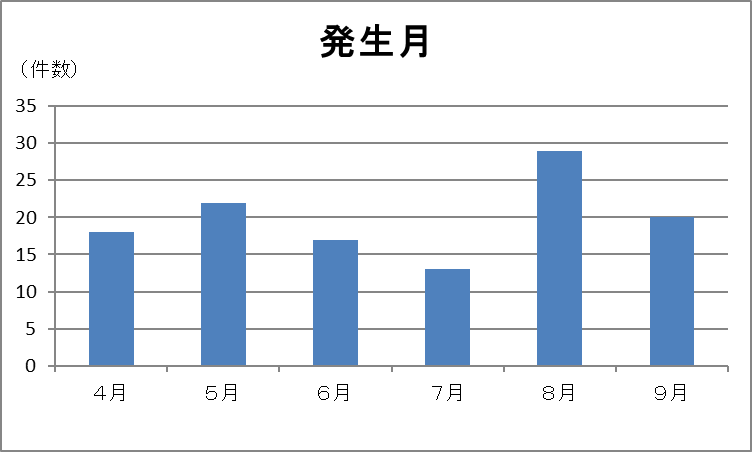 年齢区分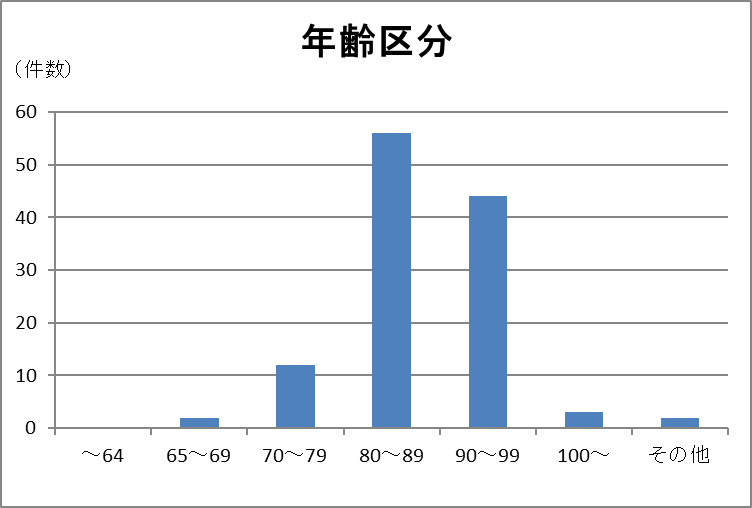 サービス種類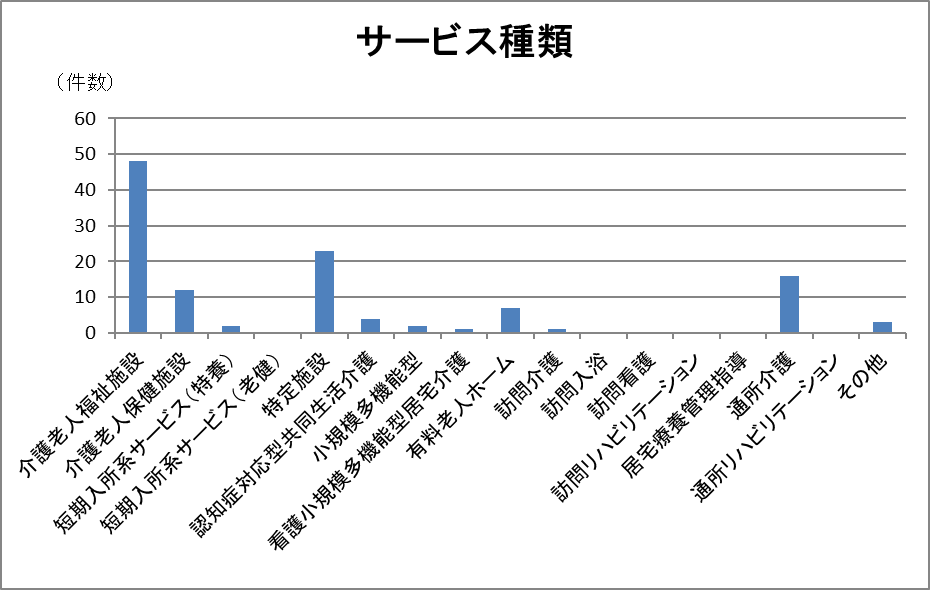 介護度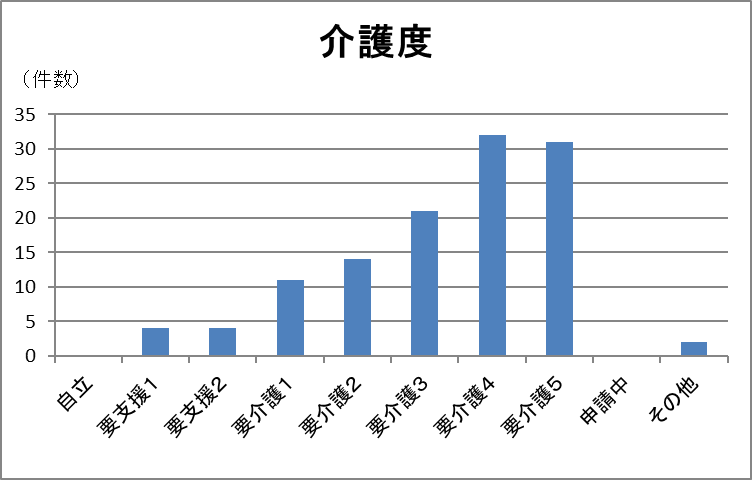 ５．発生時間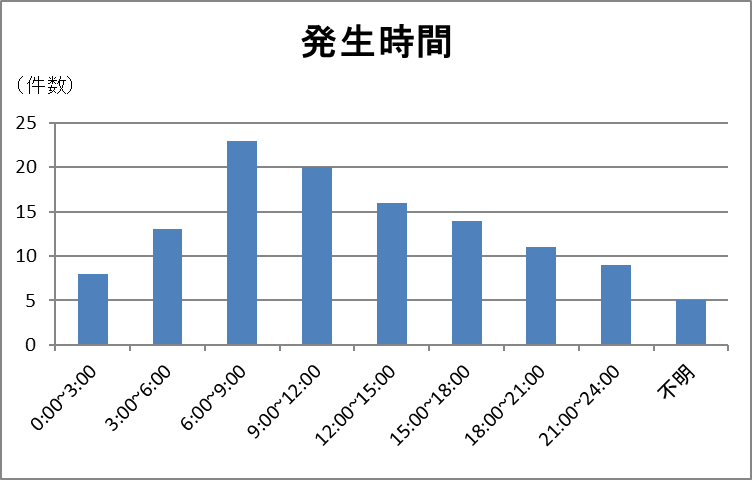 ６．発生場所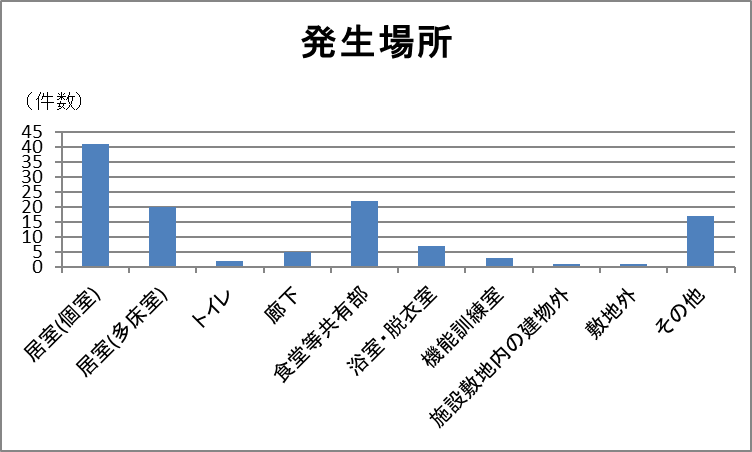 ７．事故種類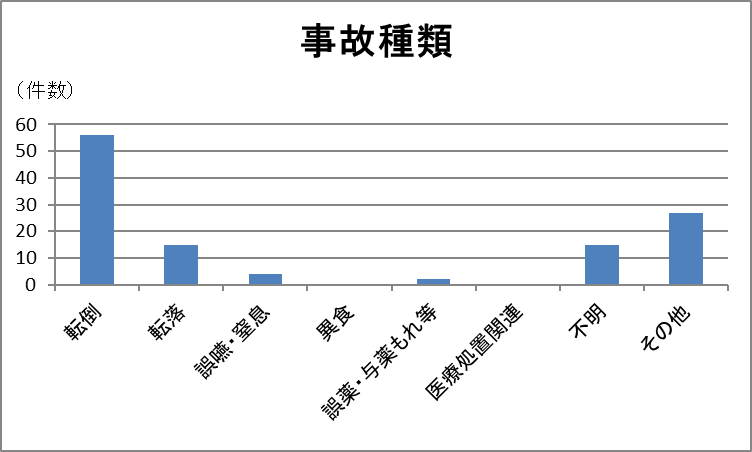 ８．診断内容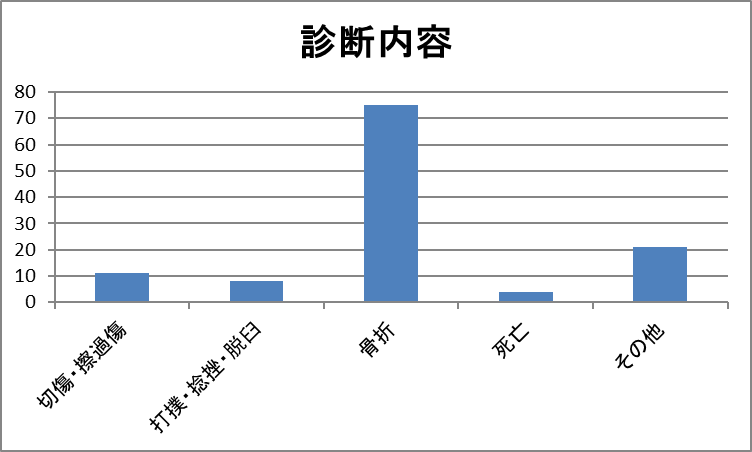 ＜再発防止に向けて＞　集計より令和5年度上半期では、施設に入居している80歳以上・要介護4以上の利用者が、居室で転倒や転落し骨折に至っている事故が多いことがわかります。また、骨折の中で大腿骨骨折が4割を占め、転倒や転落で大腿骨骨折に至っている事が考えられます。令和5年度上半期では原因不明の骨折が大幅な増加となりました。高齢者は骨が脆く少しの圧力でも骨折しやすいです。転倒・転落だけでなく、介助のケア時でも骨折のリスクがあります。ケアの見直しや福祉用具の必要性の検討等を行い、再発防止に努めてください。最後に事業者は、事故発生時に適切な対応を行うための事故対応マニュアルを整備し、職員（従業員）に周知徹底をしてください。また、発生した事故について原因を解明し、再発生を防ぐための対策を講じるとともに、確認等を求められた場合には、再度報告を行う等、八尾市の指示に従うようお願いします。発生月件数割合4月1815%5月2218%6月1714%7月1311%8月2924%9月2017%合計119100%年齢区分件数割合～6400%65～6922%70～791210%80～895647%90～994437%100～33%その他22%合計119100%サービス種類件数割合サービス種類件数割合介護老人福祉施設4840%訪問介護11%介護老人保健施設1210%訪問入浴00%短期入所系サービス（特養）22%訪問看護00%短期入所系サービス（老健）00%訪問リハビリテーション00%特定施設2319%居宅療養管理指導00%認知症対応型共同生活介護43%通所介護1613%小規模多機能型22%通所リハビリテーション00%看護小規模多機能型居宅介護11%その他33%有料老人ホーム76%合計119100%介護度件数割合自立00%要支援143%要支援243%要介護1119%要介護21412%要介護32118%要介護43227%要介護53126%申請中00%その他22%合計119100%発生時間件数割合0:00~3:0087%3:00~6:001311%6:00~9:002319%9:00~12:002017%12:00~15:001613%15:00~18:001412%18:00~21:00119%21:00~24:0098%不明54%合計119100%発生場所件数割合居室(個室)4134%居室(多床室)2017%トイレ22%廊下54%食堂等共有部2218%浴室・脱衣室76%機能訓練室33%施設敷地内の建物外11%敷地外11%その他1714%合計119100%事故種類件数割合転倒5647%転落1513%誤嚥・窒息43%異食00%誤薬・与薬もれ等22%医療処置関連00%不明1513%その他2723%合計119100%診断内容件数割合切傷・擦過傷119%打撲・捻挫・脱臼87%骨折7563%死亡43%その他2118%合計119100%